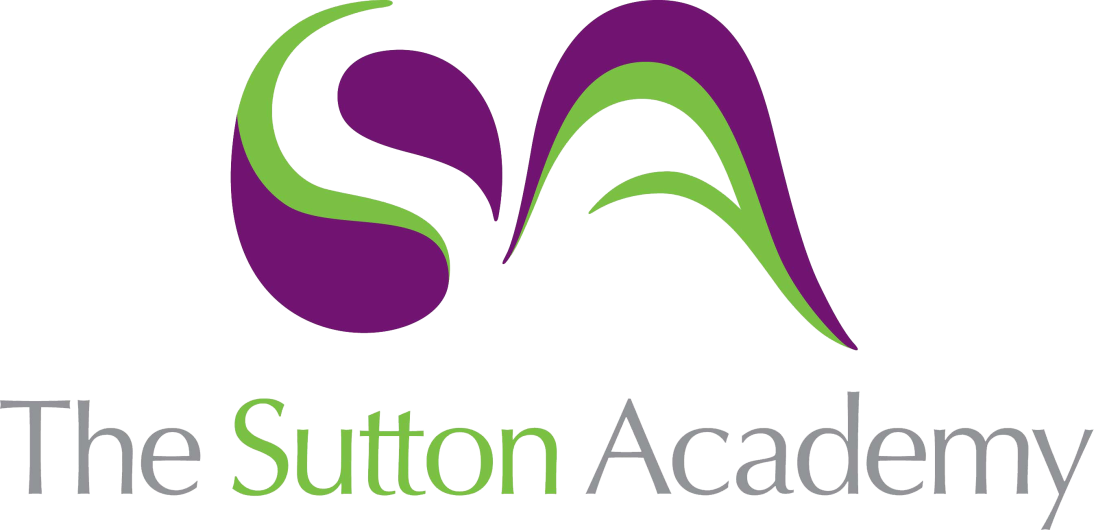 Knowledge Rich Curriculum Plan GCSE PE - The effects of exercise on the body systems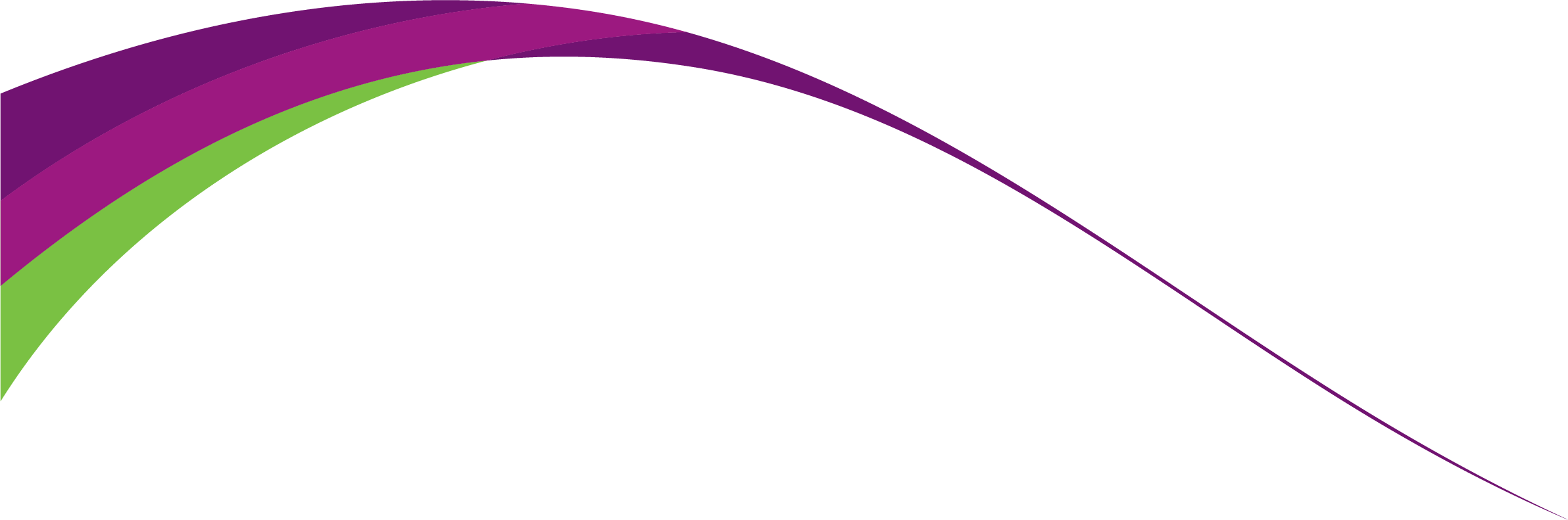 Lesson/Learning Sequence Intended Knowledge:Students will know that…Tiered VocabularyPrior Knowledge:In order to know this students, need to already know that…Assessment Lesson 1 - 1.1.e - Short term effects of exerciseUnderstand the short-term effects of exercise on:Muscular SystemMuscle temperature - increasesLactic acid production - produced in muscles during anaerobic exercise (prolonged high-intensity activity - lack of oxygen present in muscles during anaerobic activity)Cardiovascular systemHeart rate - increases (working heart rate). The raising of heart rate before exercise is due to an anticipatory rise. Anticipatory rise - This is the raising of the heart rate before exercise begins. It is caused through the release of adrenaline, which is a hormone.Adrenaline - this is the hormone released from the adrenal glands and its major action is to prepare the body for ‘fight or flight’Stroke volume - increases during exerciseCardiac output - increases during exercisesRedistribution of blood (blood/vascular shunting) - during exercise blood is sent to the muscles to use through vasodilation occurs in arterioles (smaller arteries) - (diameter increases) - and this increases blood flow to the muscles. Vasoconstriction occurs in arterioles (diameter decreases) that supply other organs such as the liver means that blood flow is lessened to these organs that does not require blood supply). During rest blood is sent to organs to digest food.Respiratory systemRespiratory (breathing) rate - increases during exerciseTidal volume - depth of breathing and speed of breathing increases. On a spirometry trace the tidal volume increases in speed and depth. Tidal volume is the volume of air either inspired or expired per breathMinute ventilation - increases. This is the volume of air that is inspired and expired in one minuteOxygen to working muscles - the amount of oxygen sent to the working muscles increases due to increased demand and increase in breathing rate. Faster removal of CO2 and intake of oxygen.TemperatureLactic acidHeart rateAnticipatory riseAdrenalineStroke volumeCardiac outputRedistributionBlood/vascular shuntingVasodilationDiameterVasoconstrictionRespiratory - breathingTidal volumeSpirometry traceMinute ventilationOxygenCarbon dioxideKnow through practical activities that muscle temperature increasesThe definition of heart rate from CV unit (1.1d)The definition of stroke volume from CV unit (1.1d)The definition of cardiac output from CV unit (1.1d)Targeted QuestioningActive plenaryPoint to partnerLabel the diagram of lever systemsApplication task - which lever system?Application task - how does the golfer, baseballer gain mechanical advantage?Lesson 2 - 1.1.e - long-term effects of exercise on the body systemsKnow the meaning Pose pause pounce bounceTargeted questioningWhite boards Q&AApplication task